Szafa metalowa- zdjęcie poglądowe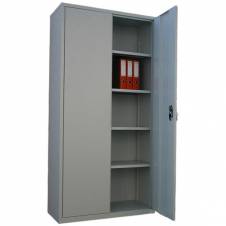 Fotel obrotowy- zdjęcie poglądowe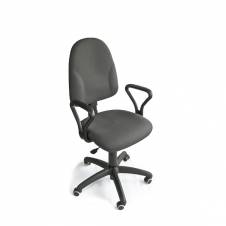 